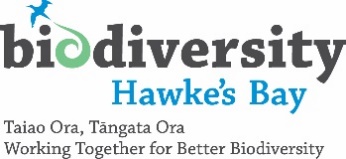 NOMINATION FORM Biodiversity Hawke’s Bay Incorporated Society Strategy Stewardship Group (SSG) (Please complete ALL sections)NOMINEE DETAILS(Nominee to complete)	Mr	Mrs	Miss	..................................................		..................................................	    ………………………..		Ms		Surname or Family name	Christian name or first names		Known as       	  Dr	Full Street Address:    	...................................................................................................	(and postal address	...................................................................................................	if different)		...................................................................................................				...................................................................................................	Telephone contact numbers:  Daytime: (…..)........................      After Hours: (…..).................................	Mobile/Cellphone number: (………..)……………………………………	Email address: ………………………………………………………………………………..	Iwi affiliations, if applicable:	.........................................................................................................................……………………………….……..……………………………………………………………………………………………………………………..………………	Current or most recent employment:	…………………………………………………………………………………………………………………	…………………………………………………………………………………………………………………	Relevant skills and attributes the candidate will bring to the position (e.g. governance, land and environmental management, policy, planning and analysis, advocacy, consensus building, understanding of public processes, cultural awareness – as relevant to the needs of the position) …………………………………………………………………………………………………………………………………………………………………………………………………………………………………………………………………………………………………………………………………………………………………………………………………………………………………………………………………………………………………………………………………………………………………………………………………………………………………………………………………………………………………………………………………………………………………………………………………………………………………………………………………………………………………………………………………………………………………………………………………………………………………………………………………………………………………………………………………………………………………………………………………………………………………………………………………………………………………………………………………………………………………………………………………………………………………………………………………………………………………………………………	Are there any possible conflicts of interest which could arise if the nominee were appointed to a position on the Strategy Stewardship Group (SSG)? 	.........................................................................................................................……………………………….……..……………………………………………………………………………………………………………………..…………………………………………………………………………………………………………………………………………………..			Qualifications and work experience (include significant work history, familiarity with conservation, sustainable land management and covenanting) ………………………………………………………………………………………………………………………………………………………………………………………………………………………………………………………………………………………………………………………………………………………………………………………………………………………………………………………………………………………………………………………………………………………………………………………………………………………………………………………………………………………………………………………………………………………………………………………………………………………………………………………………………………………………………………………………………………………………………………………………………………………………………………………………………………………………………………………………………………………………………………………………………………………………………………	Are you in good physical health with sufficient time and energy to contribute to the work of the Strategy Stewardship Group (SSG)     YES/NO	Do you authorise the information provided by you on this form to be seen or heard by those members that attend the AGM to vote on these positions?    YES/NO	Do you agree to the information provided by you on this form and any accompanying information (in support of this nomination) being released to any person who requests it under the Official Information Act and/or Privacy Act?  YES/NO	Do you authorise Biodiversity Hawke’s Bay to keep this form on a confidential file after the nomination/selection process?  YES/NO	Are you a member of Biodiversity Hawke’s Bay?  YES/NO  	(please note that to hold office as a Strategy Stewardship Group member, the individual must be a member or a representative of a non-individual member)	I, ………………………………… declare that I am a fit and proper person as required under our Incorporated Society rules. You can read our Incorporated Society Rules here:Date: .….../…...../…......			Signature of nominee: ........................................………….NOMINATOR TO COMPLETEMrMrs	..................................................	    ..................................................	   ………………..…   Ms		Surname or Family name	Christian name or first names	       Known as   DrFull Postal Address: 	  .................................................................................................			  .................................................................................................Name of organisation endorsing nomination, if applicable:………………………………………………………………………………………………………………Date: …..../…....../…......			Signature of nominator: .....................................………NOTIFICATION OF RECEIPT OF NOMINATIONName (of nominee): ........................................................Email (of nominee): .............................................……….Receipt of nomination to the Biodiversity Hawke’s Bay Strategy Stewardship Group (SSG) will be sent to the nominee via email.Once completed and signed (e-signature acceptable), please email to:info@biodiversityhb.nz